INDICAÇÃO Nº 2146/10“Cascalhamento da rua José Nicolau Lux, localizada, no bairro Parque Industrial”. INDICA ao senhor Prefeito Municipal, na forma regimental, determinar ao setor competente que providencie o cascalhamento da rua José Nicolau Lux, localizada no Parque Industrial.  JUSTIFICATIVA:Moradores do bairro solicitaram a este vereador que intermediasse junto ao setor competente,  faça o trabalho de cascalhamento na rua mencionada acima, pois a mesma se encontra em péssimas condições de tráfego com muito buraco, segundo moradores já foram feitos vários pedidos porém até hoje nada foi feito.Plenário “Dr. Tancredo Neves”, em 14 de julho de 2010.DUCIMAR DE JESUS CARDOSO“KADU GARÇOM”-Vereador-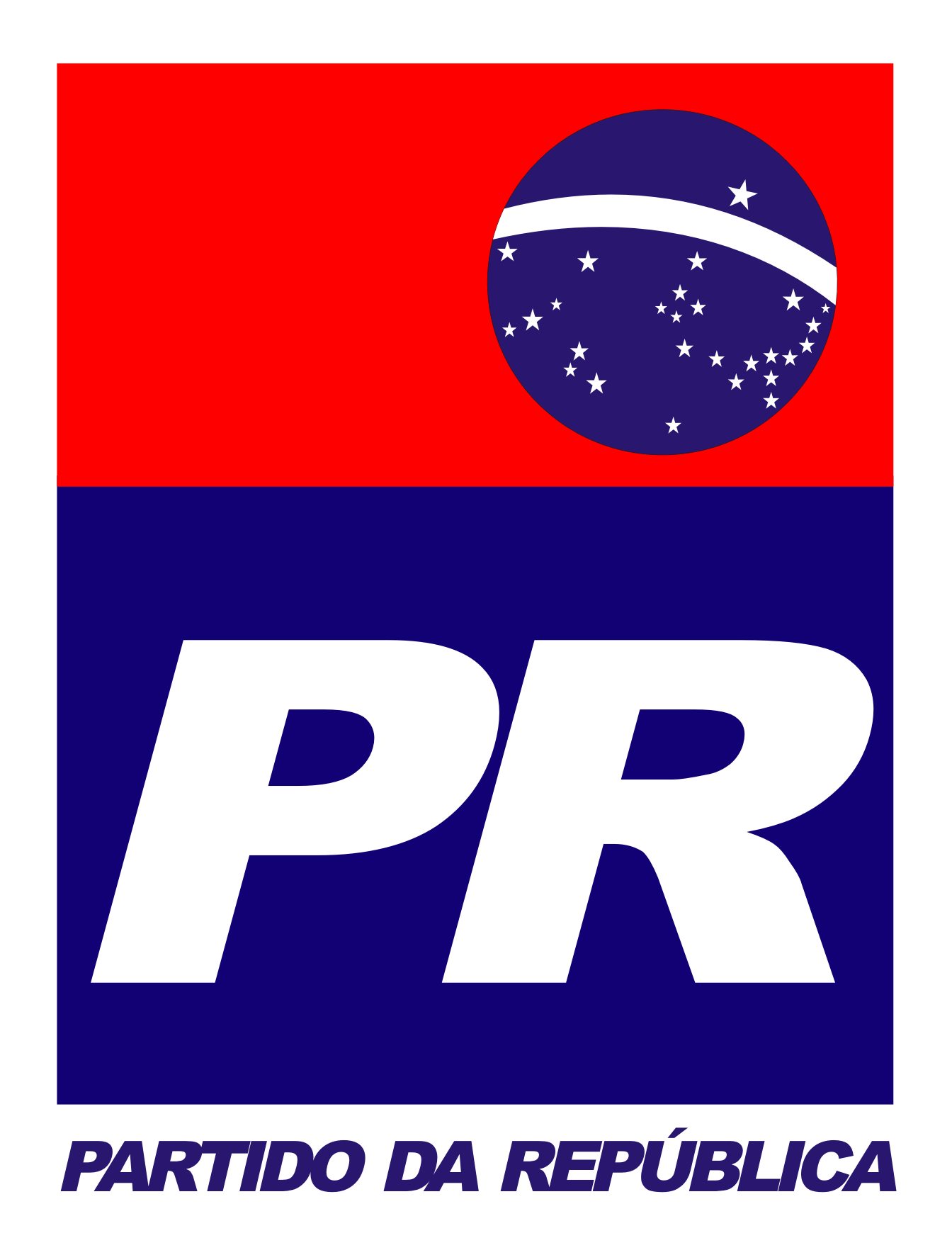 